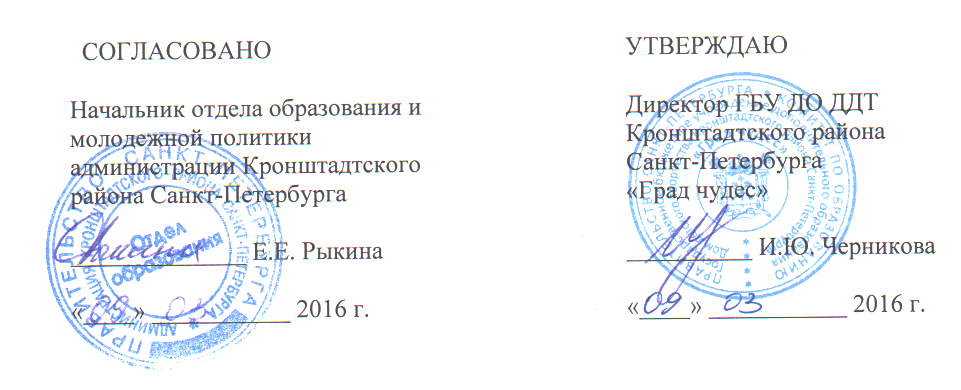 Положениео районном этапе городского Конкурса творческих работ обучающихся общеобразовательных учреждений Санкт-Петербурга, посвящённых 71-годовщине Победы советского народа в Великой Отечественной войне 1941-1945 годовСанкт-Петербург2016III.   Порядок проведения конкурса3.1. Конкурс проводится по трём номинациям:- Рисунок «Чтобы не было войны...» среди участников I возрастной группы;- Сочинение-эссе «Мой двор. Мой город. Моя страна» среди участников II возрастной группы;- Видеоролик (социальная реклама) «Я за мир» среди участников III возрастной группы.3.2. Порядок проведения Конкурса:3.3. Для проведения районного этапа Конкурса создается Организационный комитет (Приложение 1). Организационный комитет Конкурса осуществляет общее руководство проведения Конкурса, организует проведение оценки конкурсных работ, утверждает победителей Конкурса.IV. Требования к конкурсным работам4.1. Все материалы, принимаемые на Конкурс должны отвечать тематике, цели и задачам Конкурса;4.2. Каждый материал, подаваемый на Конкурс, должен иметь сопроводительное письмо, включающее ФИО (полностью) автора, наименование образовательного учреждения, класс, возраст, адрес для обратной связи, наименование работы.4.3. Требования к работам в номинации «Рисунок».Рисунки оформляются на плотное паспарту с этикеткой. Формат рисунков от А4 до А1.4.4. Требования к работам в номинации «Сочинение-эссе».- объем: не более 2 страниц формата А4;- поля: слева-30мм, справа - 15 мм, сверху - 20 мм, снизу - 20 мм.- шрифт: Times New Roman, кегль - 12;- межстрочныйинтервал - 1,5.4.5. Требования к работам в номинации «Видеоролик».Работы принимаются  в электронном виде на CD - или DVD – носителях;Видеофайлы принимаются в формате MPEG-4; Хронометрах видео-сюжетов - до 2 минут;Принимаются ролики в смонтированном варианте, готовые к показу и демонстрации;Сюжет должен выражать законченную мысль, идею, может содержать музыкальное сопровождение или озвучивание актерским текстом.V. Критерии оценки конкурсных работ-  Соответствие Положению о Конкурсе, его цели и задачам;-  Актуальность;-  Нестандартное художественное решение, креативность, изобразительность;-  Уровень сложности раскрытия темы;-  Выразительность.VI. Подведение итогов и награждение6.1. Подведение итогов районного Конкурса проводится   31 марта 2016 года на базе ГБУ ДО ДДТ «Град чудес». 6.2. Победители и призеры каждой номинации награждаются   дипломами.6.3. По решению Организационного комитета Конкурса отдельные участники могут награждаться специальными дипломами.                                                                                                   Приложение 1Состав Организационного комитета районного этапа городского Конкурса творческих работ обучающихся общеобразовательных учреждений Санкт-Петербурга, посвящённых 71-годовщине Победы советского народа в Великой Отечественной войне 1941-1945 годовПредседатель Организационного комитетаПротопопова Ксения Андреевна - специалист 1-ой категории отдела образования и молодежной политики администрации Кронштадтского района Санкт-ПетербургаЗаместитель председателя Организационного комитетаЧерникова Инна Юрьевна - директор ГБУ ДО ДДТ Кронштадтского района        Санкт-Петербурга «Град чудес».Члены Организационного комитета:Бархатова Зоя Павловна   - заместитель директора по методической работе ГБУ ДО ДДТ Кронштадтского района Санкт-Петербурга «Град чудес»; Елисеева Ольга Николаевна – методист ГБОУ ИМЦ Кронштадтского района Санкт-Петербурга;Горохов Владимир Анатольевич- учитель, педагог-организатор ГБУ СОШ № 418  Кронштадтского района  Санкт-Петербурга;Матвеева Любовь Павловна - методист по работе с классными руководителями           ГБОУ ДОД ДДТ Кронштадтского района Санкт-Петербурга «Град чудес»;Паршина Мария Александровна -  педагог-организатор ГБУ ДО ДДТ Кронштадтского района Санкт-Петербурга «Град чудес».Воробьева Елена Георгиевна-педагог дополнительного образования ГБУ ДО ДДТ Кронштадтского района Санкт-Петербурга «Град чудес».